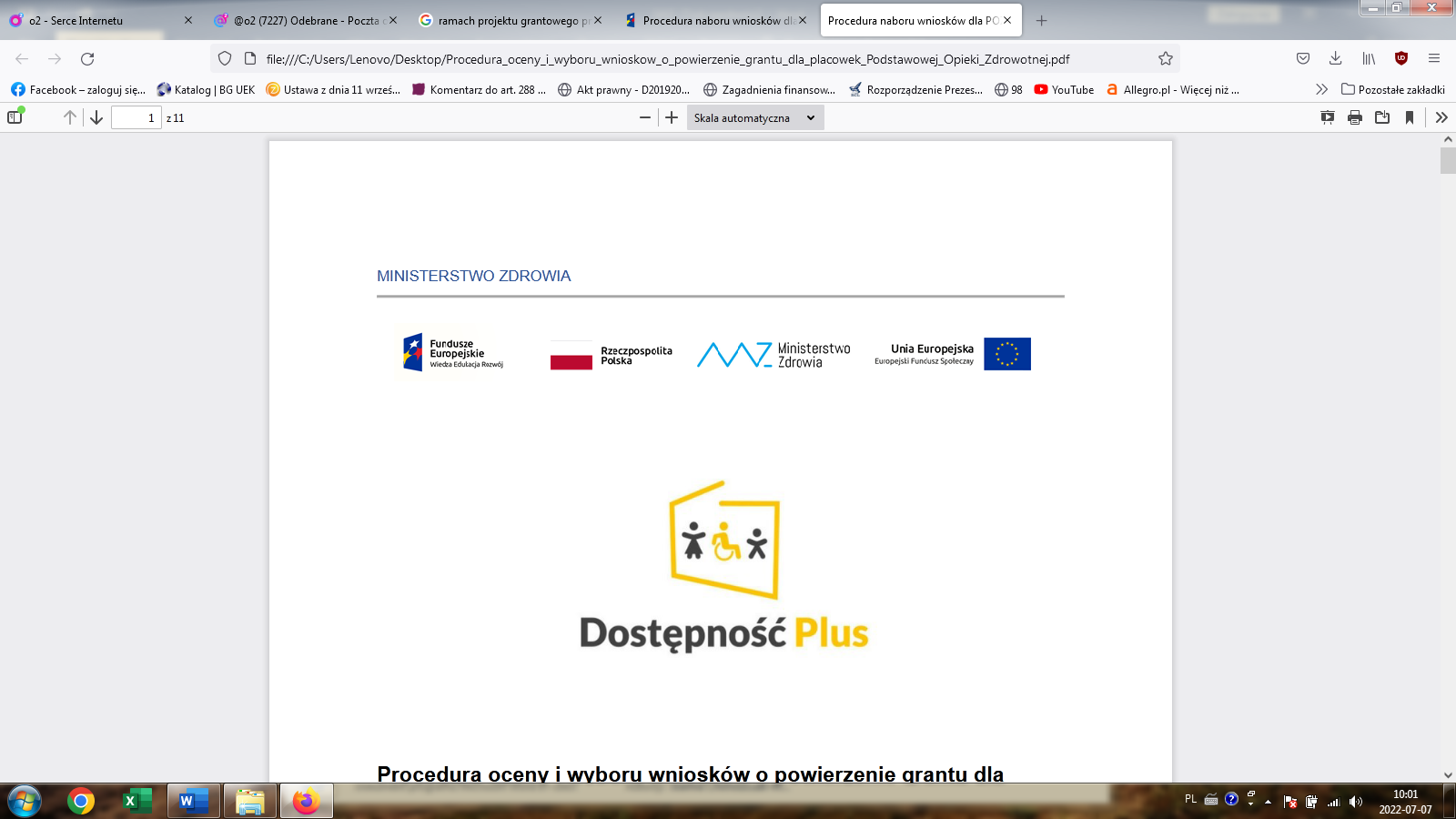 Załącznik nr 1.2. do SWZOPIS PRZEDMIOTU ZAMÓWIENIA„Zwiększenie dostępności dla osób ze szczególnymi potrzebami w SPZOZ      w Kalwarii Zebrzydowskiej – Miejskiej Przychodni Zdrowia”dot. postępowania o zamówienie publiczne obejmujące zakresemCzęść II: dostawę systemu kolejkowegoSpecyfikacja techniczna zawiera opis wymagań minimalnychCPV:31682230-1 Graficzne panele wyświetlające48000000-8 Pakiety oprogramowania i systemy informatyczneKATEGORIARODZAJ  DOSTAWYILOŚĆPARAMETRYSprzęt elektroniczny  i multimedialnyZakup system kolejkowego 1 kpl.System kolejkowy zawierający: Automat biletowy wolnostojący 3 sztukiwymagania w zakresie biletomatu:Automat biletowy wyświetlacz 19 cali umieszczony pionowoformat ekranu 5:4ekran dotykowypozwala umieści dowolną ilość przyciskówpozwala umieści informację o ilości osób oczekujących w danej kolejce na przyciskachmożliwość pobrania biletu na konkretną godzinę dane dniadrukarkę termicznądługość papieru 80 metrów, szerokość 80 mmmożliwość wydruku biletu o dowolnej długościmożliwość wydruku biletu z informacją o numerze pacjenta, liczbie oczekujących, kod kreskowy, przewidywany czas oczekiwaniadrukarka o wydajności min. 300 mm/srewizje na wymianę papieru w tylnej części obudowy, Zamawiający nie dopuszcza rewizji na froncie biletomatu, Automat biletowy musi być przystosowany dla osób niepełnosprawnych:Biletomat musi posiadać przycisk fizyczny opisany alfabetem Braille’a. Wciśnięcie przycisku powoduje:wydrukowanie biletu z najwyższym priorytetem oraz generuje zapowiedź głosową z biletomatu o kolejce oraz numerze pobranego biletu. Informację głosową z biletomatu o tym, że zaraz podejdzie personel przychodni. Biletomat musi posiadać wbudowane głośniki w celu przekazywania informacji dźwiękowej o pobranym numerze, wybranej kolejce lub informacji o tym, że zaraz podejdzie personel przychodni. Rozwiązanie pozwala na poinformowanie osoby niedowidzącej oraz niewidomej o dalszych czynnościach.  Wyświetlacz stanowiskowy LED czteroznakowy o rozdzielczości 16x32 piksele o minimalnej wysokości znaków 12 cm działający w technologii PoE nie wymagający dodatkowego zasilania -  9 sztukWyświetlacz grupowy LED ośmioznakowy o rozdzielczości 16x64 piksele o minimalnej wysokości znaków 12 cm działający w technologii PoE nie wymagający dodatkowego zasilania. -1 sztukaEkran główny LCD 55” – monitor pracujący w trybie minimum 16/7 – 7 sztukSerwer, licencja, aplikacja/oprogramowanie do zintegrowania. Dostawa, montaż, konfiguracja i pełne uruchomienie, szkolenie pracowników. Opieka powdrożeniowa >2 miesiąceGwarancja  >24 miesiąceWdrożenie systemu kolejkowego  musi zapewnić: 1. Możliwość określenia priorytetów dla przywołań dla osób z niepełnosprawnościami,2. Przywołania audio, 3. Wydawanie biletów z komunikatem audio, 4. Przywołania wizualne spełniające wymagania standardu dla kontrastu, informacji tekstowych i nietekstowych5. Wyposażenie automatów biletowych w oznaczenia w języku Braille'a).6. Biletomat przystosowany dla osób niepełnosprawnych, poruszających się na wózku inwalidzkim , biletomat nie może być wyższy niż 150cm, kąt odchylenia ekranu od pionu wynosi maksymalnie 20 stopni.Na ekranie biletomatu musi być możliwość zmiany kontrastu wyświetlanych treści. Rozwiązanie ułatwia obsługę biletomatu osobą niedowidzącym. Biletomat musi posiadać przycisk fizyczny opisany alfabetem Braille’a. Biletomat musi posiadać wbudowane głośniki w celu przekazywania informacji dźwiękowej o pobranym numerze.Aplikacja mobilna z modułem SMSSystem  wyposażony w dedykowaną aplikację mobilną w celu pobrania biletu mobilnego z poziomu urządzenia placówki. Posiada możliwość ograniczania ilości pobranych biletów w każdej z operacji na każde urządzenie mobilne,Moduły SMSDwustopniowa rezerwacja wymagająca dodatkowego potwierdzenia ze strony użytkownika za pomocą SMSMożliwość przesyłania za pomocą wiadomości SMS potwierdzeń o umówionych wizytachMożliwość przesyłania za pomocą wiadomości SMS przypomnień o zbliżającej się wizycieSMS z kodem weryfikującym wysyłany podczas procesu rezerwacji internetowejMożliwość anulowania wizyty za pomocą wiadomości SMSZamawiający wymaga aby system kolejkowy miał możliwość wysyłania smsów przy procesie rezerwacji internetowej do kolejki np. RejestracjaZamawiający pokrywa tylko koszt wysłanego smsa.Zamawiający wymaga aby system miał możliwość:Rezerwacji internetowej do kolejki działającej zgodnie z wytycznymi WCAG 2.1 oraz modułami sms umożliwiającymi anulację umówionej wizyty, potwierdzenie umówionej wizyty, przypomnienie o umówionej wizycie oraz wysyłanie kodu weryfikacyjnego, który należy wprowadzić podczas umawiania wizyty do kolejki np. RejestracjaRezerwacja powinna działać w  HTTPS.Aplikację mobilną umożliwiającą pobranie biletu do bieżącej kolejki bez konieczności dotykania biletomatu, o ograniczonym zasięgu,. Aplikacja mobilna ma mieć możliwość wysyłania powiadomień o obecnie wezwanym numerze do stanowiska/gabinetu lekarskiegoMożliwość tworzenia dowolnej ilości kolejek.Możliwość dowolnej ilości przekierowań pacjenta do różnych gabinetów bez konieczności zmiany numeru biletu pacjenta.W celu weryfikacji przez Zamawiającego należy podać linki do pobrania aplikacji ze Sklepu Play oraz APP StoreZamawiający wymaga aby system kolejkowy posiadał możliwość umawiania się przez rezerwację internetową do kolejki np. Rejestracja. Zamawiającemu zależy na tym, żeby dzięki rezerwacji internetowej do rejestracji zmniejszyć ilość pacjentów oczekujących w tym samym czasie na wezwanie do stanowiska rejestracji. Rezerwacja internetowa przewiduje umawianie się do kolejki na konkretną godzinę tylko i wyłącznie do stanowisk rejestracji.OGÓLNE WYMAGANIA DOTYCZĄCE PRZEDMIOTU ZAMÓWIENIAGwarancja podstawowa - min.  2 lata (24 miesiące)Gwarancja powinna obejmować bezpłatne naprawy i bezpłatne przeglądy w ciągu min. 2 lat  według warunków gwarancji.Koszty oferty powinny uwzględniać:- koszty zakupu i dostawy- koszty montażu- jeżeli dotyczy -  koszty pierwszych przeglądów serwisowych według zaleceń producenta oraz zgodnie z instrukcją,Do oferty należy dołączyć przedmiotowe środki dowodowe:- foldery, prospekty ze zdjęciami oferowanego sprzętu, z wymiarami oraz opisem wyposażenia; W terminie dostawy należy dostarczyć: instrukcje obsługi i konserwacji, urządzeń i sprzętu w języku polskim, książki gwarancyjne, atesty, certyfikaty.